В целях повышения качества образования, мониторинга подготовки обучающихся к государственной итоговой аттестации по математике, освоения образовательной программы по геометрии и реализации новых форм оценки образовательных достижений обучающихся, на основании приказа министерства образования области от 09.03.2021 года №01-21/345 «О проведении регионального публичного зачета по геометрии в 2020-2021 году», приказа отдела образования, опеки и попечительства от 09.03.2021г. № 72 «О проведении регионального и муниципального публичного зачёта по геометрии в 2021 году для обучающихся образовательных организаций Беляевского района»Приказываю:Заместителю директора по УВР Ровко Н.С. классным руководителям Запара С.В., Степанова А.Е.: 	Организовать информационную и разъяснительную работу с обучающимися и их родителями о формах и содержании регионального и муниципального зачета, довести регламент проведения зачетов до обучающихся, родителей (законных представителей).                                                                                  Срок: до 1 апреля  2021 годаЗаместителю директора по ИКТ Жумабаевой Е.А. разместить на официальном сайте ОО перечень вопросов регионального и муниципального зачетаСрок: до 1 апреля  2021 годаПровести в 2020-2021 учебном году   региональный зачет по геометрии для обучающихся 8-го класса с соблюдением санитарно-эпидемиологических норм в условиях распространения новой коронавирусной инфекции COVID-19 общеобразовательной.Срок: 11 мая  2021 годаПровести в 2020-2021 учебном году   муниципальный зачет по геометрии для обучающихся 7-го класса с соблюдением санитарно-эпидемиологических норм в условиях распространения новой коронавирусной инфекции COVID-19 общеобразовательной.Срок: 11 мая  2021 годаНазначить школьным координатором заместителя директора по УВР Ровко Н.С. по проведению регионального и муниципального зачета.Срок: до 1 апреля  2021 годаОбеспечить прохождение образовательных программ в 7 и 8-х классах, контроль за эффективностью и качеством их выполнения.Срок: 10 мая  2021 годаОрганизовать своевременное информирование обучающихся и их родителей о результатах зачетов.Срок: в день проведения зачета8.	Учителю математики Литвиненко Е.М. провести проблемный анализ результатов зачетов и сформировать план мероприятий по коррекции знаний на 2021-2022 учебный год с учетом выявленных недостатков.Срок: до 7 июня  2021 года Учителю математики Литвиненко Е.М.  предоставить отчет и аналитические материалы об итогах проведения регионального и муниципального зачета на электронный адрес musanova.67@mail.ruСрок: до 15 мая 2021 года.Контроль за исполнением настоящего приказа возложить на заместителя  директора по УВР Ровко Н.С.И/о директора школы:                          Н.Н.УрванцеваОзнакомлены:                                        Н.С. Ровко                                                                 Е.А. Жумабаева                                                                Е.М. Литвиненко                                                                А.Е. Степанова                                                                С.В. Запара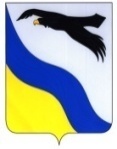 Администрация муниципального образования Беляевский районОренбургской областиМБОУ «Крючковская СОШ»П Р И К А З30.03.2021  № 31с.КрючковкаО проведении зачета по геометрии в 2020-2021 учебном году для обучающихся 7, 8-х классов  ОО